Číslo: 2/2020 - KPBaPK	                                                              V Šuranoch 9.6.2020Z Á P I S N I C Anapísaná z II.  r i a d n e j  schôdzky Komisie pre bezpečnosť a prácu                                   s komunitami Mestského zastupiteľstva v Šuranoch, ktorá sa konala dňa9.júna 2020,  t. j. v utorok o 8.00 hodine    v malej zasadacej miestnosti Mestského úradu Šurany.P r o g r a m :Otvorenie.Určenie overovateľa a zapisovateľa zápisnice.Správa o výsledku inventarizácie majetku, záväzkov a rozdielu majetku a záväzkov mesta Šurany a rozpočtových organizácií mesta Šurany k 31.12.2019-materiál č. C/1/13/2020.Predkladá:	Ing. Renáta Mesárošová, vedúca finančného oddelenia Mestského úradu Šurany,	Ing. Pavol Tóth, vedúci oddelenia životného prostredia, výstavby, územného plánovania a správy mestského majetku Mestského úradu Šurany,	riaditelia škôl a školských zariadení v zriaďovateľskej pôsobnosti mesta Šurany.		Záverečný účet mesta Šurany za rok 2019 a správy o výsledku hospodárenia rozpočtových organizácií mesta Šurany za rok 2019-materiál č. C/2/13/2020.Predkladá: Ing. Marek Oremus, primátor mesta Šurany.Návrh na úpravu rozpočtu mesta Šurany a rozpočtových organizácií mesta Šurany na rok 2020-materiál č. C/19/13/2020.Predkladá: Ing. Marek Oremus, primátor mesta Šurany.-2-Uznesenie.Diskusia.Záver.Z Á P I S N I C Anapísaná z II. r i a d n e j  schôdzky Komisie pre bezpečnosť a prácu s komunitami Mestského zastupiteľstva v Šuranoch (ďalej len MsZ), konanej dňa 9.júna 2020 o 8.00 hodine v malej zasadacej miestnosti Mestského úradu Šurany.   P R Í T O M N Ísú podpísaní na prezenčnej listine, ktorá tvorí súčasť tejto zápisnice a prikladá sa k nej.R O K O V A N I EOtvorenie.Zasadnutie Komisie pre bezpečnosť a prácu s komunitami Mestského zastupiteľstva v Šuranoch otvoril a prítomných privítal podpredseda Komisie pre bezpečnosť a prácu s komunitami MsZ v Šuranoch pán Ing. Igor Bartovič. Určenie overovateľa a zapisovateľa zápisnice.	Za overovateľa zápisnice predsedajúci určil:Ladislava Černáka, člena Komisie pre bezpečnosť a prácu s komunitami MsZ Šurany.	Za zapisovateľku zápisnice predsedajúci určil:	Ing. Luciu Timekovú.3. Správa o výsledku inventarizácie majetku, záväzkov a rozdielu majetku a záväzkov mesta Šurany a rozpočtových organizácií mesta Šurany k 31.12.2019-materiál č. C/1/13/2020.-3-Predkladá:	Ing. Renáta Mesárošová, vedúca finančného oddelenia Mestského úradu Šurany,Ing. Pavol Tóth, vedúci oddelenia životného prostredia, výstavby, územného  plánovania a správy mestského majetku Mestského úradu Šurany, riaditelia škôla školských zariadení v zriaďovateľskej pôsobnosti mesta Šurany.		Správa o výsledku inventarizácie majetku, záväzkov a rozdielu majetku a záväzkov mesta Šurany a rozpočtových organizácií mesta Šurany nie je pripojená k zápisnici.Členovia komisie správu obdržali elektronicky.Ing. Renáta Mesárošová, vedúca finančného oddelenia Mestského úradu Šurany uviedla, že správa obsahuje zhrnutie pohybu majetku mesta a je spracovaná na základe ustanovenia §13 ods.4 písm.f) Rokovacieho poriadku Mestského zastupiteľstva v Šuranoch. V správe sú uvedené údaje vyplývajúce z individuálnej účtovnej uzávierky a hlavnej knihy mesta, rozpočtových a príspevkových organizácií v zriaďovateľskej pôsobnosti mesta Šurany. Správa obsahuje všeobecné informácie, informácie o hospodárení s majetkom mesta Šurany, bez organizácií, jednotlivé správy o hospodárení s majetkom mesta Šurany rozpočtových organizácií v zriaďovateľskej pôsobnosti mesta Šurany a stav celkového majetku mesta Šurany k 31.12.2019 rozdelené kvôli prehľadnosti do kapitol. Ďalej uviedla, že zo skutočného stavu celkového objemu majetku mesta Šurany k 31.12.2019 sa celkový objem majetku mesta Šurany zvýšil o 634 266,78 EUR oproti skutočnému stavu k 31.12.2018.Podredsedajúci otvoril k tomuto bodu diskusiu. Do diskusie sa prihlásil Matúš Tóth, člen Komisie pre bezpečnosť a prácu s komunitami s návrhom, aby bol zabezpečený jednotný formát pre všetky organizácie mesta Šurany.Potom podpredsedajúci ukončil diskusiu a dal hlasovať.Záver:Komisia pre bezpečnosť a prácu s komunitami Mestského zastupiteľstva v Šuranoch hlasovaním: (prítomní členovia Komisie pre bezpečnosť a prácu s komunitami: 9, za: 5, proti: 0, zdržal sa: 0, neprítomní: 4 správu o výsledku inventarizácie majetku schválila v zmysle bodu č. 3.  4. Záverečný účet mesta Šurany za rok 2019 a správy o výsledku hospodárenia rozpočtových organizácií mesta Šurany za rok 2019-materiál č. C/2/13/2020.Predkladá:	Ing. Marek Oremus, primátor mesta Šurany.-4-Záverečný účet mesta Šurany nie je pripojený k zápisnici.Členovia komisie záverečný účet obdržali elektronicky.Ing. Renáta Mesárošová, vedúca finančného oddelenia Mestského úradu Šurany z dôvodu neprítomnosti primátora mesta Šurany Ing. Mareka Oremusa predložila členom komisie záverečný účet mesta Šurany za rok 2019, ktorého výsledkom hospodárenia predstavuje prebytok vo výške 208 308,93 EUR. Zdôraznila, že záverečný účet mesta sa zostavuje po ukončení účtovného a rozpočtového roka ako hodnotiaca správa, ktorá podáva komplexný obraz o hospodárení mesta v príslušnom rozpočtovom roku. Ďalej uviedla, že záverečný účet obsahuje správy škôl, školských zariadení ale aj stanovisko audítora.Podpredsedajúci otvoril k tomuto bodu diskusiu. Do diskusie sa prihlásil Matúš Tóth, člen Komisie pre bezpečnosť a prácu s komunitami, ktorý pozitívne zhodnotil delenie správy na programy, ktoré sú pre občanov pochopiteľnejšie, avšak pre komplexnosť a čitateľnosť materiálov by bol vhodný aj výstup s infografikou.Potom podpredsedajúci ukončil diskusiu a dal hlasovať.Záver:Komisia pre bezpečnosť a prácu s komunitami Mestského zastupiteľstva v Šuranoch hlasovaním: (prítomní členovia Komisie pre bezpečnosť a prácu s komunitami: 9, za: 5, proti: 0, zdržal sa: 0, neprítomní: 4 záverečný účet mesta Šurany schválila v zmysle bodu č. 4.  5. Návrh na úpravu rozpočtu mesta Šurany a rozpočtových organizácií mesta Šurany na rok 2020-materiál č. C/19/13/2020.Predkladá:	Ing. Marek Oremus, primátor mesta Šurany.Návrh na úpravu rozpočtu mesta Šurany nie je pripojený k zápisnici.Členovia komisie záverečný návrh obdržali elektronicky.Vedúca finančného oddelenia Mestského úradu Šurany, Ing. Renáta Mesárošová predložila z dôvodu neprítomnosti primátora mesta Šurany Ing. Mareka Oremusa členom návrh na úpravu rozpočtu mesta Šurany a rozpočtových organizácií. Uviedla, že z dôvodu mimoriadnej situácie, ktorá nastala v súvislosti s celosvetovou pandémiou vzniknutou šírením nového koronavírusu ochorenia COVID-19, bolo potrebné vykonať úpravy v rozpočte mesta Šurany na rok 2020.Návrh pozostáva z dvoch kapitol. Prvá obsahuje návrh na úpravu rozpočtu mesta Šurany a rozpočtových organizácií mesta Šurany na rok 2020 zostavený podľa ekonomickej rozpočtovej klasifikácie a druhá obsahuje textovú časť k návrhu na úpravu rozpočtu mesta Šurany a ktorá odôvodňuje návrhy úpravy jednotlivých položiek.  Podpredsedajúci otvoril k tomuto bodu diskusiu. Do diskusie sa nikto neprihlásil.Potom podpredsedajúci ukončil diskusiu a dal hlasovať.-5-Záver:Komisia pre bezpečnosť a prácu s komunitami Mestského zastupiteľstva v Šuranoch hlasovaním: (prítomní členovia Komisie pre bezpečnosť a prácu s komunitami: 9, za: 5, proti: 0, zdržal sa: 0, neprítomní: 4 návrh na úpravu rozpočtu schválila v zmysle bodu č. 5.  6. Uznesenie.U Z N E S E N I E  		   		                                         číslo  2/2020-KPBaPKSpráva o výsledku inventarizácie majetku, záväzkov a rozdielu majetku a záväzkov mesta Šurany a rozpočtových organizácií mesta Šurany k 31.12.2019-materiál č. C/1/13/2020.I.Komisia pre bezpečnosť a prácu s komunitami Mestského zastupiteľstva v Šuranoch                                 p r e r o k o v a l a „Správu o výsledku inventarizácie majetku, záväzkov a rozdielu majetku a záväzkov mesta Šurany a rozpočtových organizácií mesta Šurany k 31.12.2019-materiál č. C/1/13/2020“ a tútob e r i e   n a   v e d o m i e- bez pripomienok členov Komisie pre bezpečnosť a prácu s komunitami Mestského zastupiteľstva Šurany predložiť na prerokovanie a schválenie Mestskému zastupiteľstvu Šurany dňa 18.6.2020.H l a s o v a n i e  členov komisie: Počet členov komisie: 9Prítomní: 5Za: 5 /Ing. Igor Bartovič, Roman Frnda, Ladislav Černák, Matúš Tóth, Mgr. Michal Valach/Proti: 0 Zdržal sa: 0Nehlasoval: 0Neprítomní: 4 /Pavol Bartovič, Pavol Cvik, Emil Brand, Mgr. Jana Vlčková/U Z N E S E N I E  		   		                                         číslo  2/2020-KPBaPKZáverečný účet mesta Šurany za rok 2019 a správy o výsledku hospodárenia rozpočtových organizácií mesta Šurany za rok 2019-materiál č. C/2/13/2020.II.-6-Komisia pre bezpečnosť a prácu s komunitami Mestského zastupiteľstva v Šuranoch                                 p r e r o k o v a l a „Záverečný účet mesta Šurany za rok 2019 a správy o výsledku hospodárenia rozpočtových organizácií mesta Šurany za rok 2019-materiál č. C/2/13/2020“ a tentod o p o r u č u j e- bez pripomienok členov Komisie pre bezpečnosť a prácu s komunitami Mestského zastupiteľstva Šurany predložiť na prerokovanie a schválenie Mestskému zastupiteľstvu Šurany dňa 18.6.2020.H l a s o v a n i e  členov komisie: Počet členov komisie: 9Prítomní: 5Za: 5 /Ing. Igor Bartovič, Roman Frnda, Ladislav Černák, Matúš Tóth, Mgr. Michal Valach/Proti: 0 Zdržal sa: 0Nehlasoval: 0Neprítomní: 4 /Pavol Bartovič, Pavol Cvik, Emil Brand, Mgr. Jana Vlčková/U Z N E S E N I E  		   		                                         číslo  2/2020-KPBaPKNávrh na úpravu rozpočtu mesta Šurany a rozpočtových organizácií mesta Šurany na rok 2020-materiál č. C/19/13/2020.III.Komisia pre bezpečnosť a prácu s komunitami Mestského zastupiteľstva v Šuranoch                                 p r e r o k o v a l a „Návrh na úpravu rozpočtu mesta Šurany a rozpočtových organizácií mesta Šurany na rok 2020-materiál č. C/19/13/2020“ a tentod o p o r u č u j e- bez pripomienok členov Komisie pre bezpečnosť a prácu s komunitami Mestského zastupiteľstva Šurany predložiť na prerokovanie a schválenie Mestskému zastupiteľstvu Šurany dňa 18.6.2020.H l a s o v a n i e  členov komisie: Počet členov komisie: 9Prítomní: 5Za: 5 /Ing. Igor Bartovič, Roman Frnda, Ladislav Černák, Matúš Tóth, Mgr. Michal Valach/Proti: 0 Zdržal sa: 0Nehlasoval: 0Neprítomní: 4 /Pavol Bartovič, Pavol Cvik, Emil Brand, Mgr. Jana Vlčková/-7-7. Diskusia.Matúš Tóth, člen Komisie pre bezpečnosť a prácu s komunitami:pripomenul projekt Obchodná mapa mesta Šurany, ktorej cieľom je získať prehľad o maloobchodných prevádzkach a poskytovateľoch rôznych služieb v meste a v blízkom okolí. poukázal na VZN o verejnom poriadku, ktoré je v štádiu spracovania. nutnosť zavedenia bezpečnostných kamier v priestoroch bývalého „bazéna“.8. Záver. Podpredsedajúci Komisie pre bezpečnosť a prácu s komunitami Mestského zastupiteľstva v Šuranoch konštatoval, že program II. riadnej schôdzky Komisie pre bezpečnosť a prácu s komunitami Mestského zastupiteľstva v Šuranoch bol vyčerpaný. Poďakoval sa prítomným za účasť a rokovanie komisie ukončil. Podpredseda:				Ing. Igor Bartovič, v.r.podpredseda Komisie pre bezpečnosť a prácu s komunitami Mestského zastupiteľstva v Šuranoch.Overovateľ:				Ladislav Černák, v.r.člen Komisie pre bezpečnosť a prácu s komunitami Mestského zastupiteľstva v Šuranoch.Zapisovateľka: 			Ing. Lucia Timeková, v.r.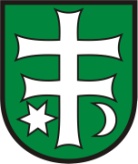 Mestské zastupiteľstvo ŠuranyKomisia pre bezpečnosť a prácu s komunitami